О внесении изменений в постановление администрации Шабельского сельского поселения Щербиновского района от 23 октября 2019 года № 109 «Об утверждении муниципальной  программы «Социальная поддержка граждан в Шабельском сельском поселении Щербиновского района»В соответствии с Федеральным законом от 6 октября 2003 года № 131-ФЗ «Об общих принципах организации местного самоуправления в Российской Федерации», Уставом Шабельского сельского поселения Щербиновского района, постановлениями администрации Шабельского сельского поселения Щербиновского района от 16 июня 2014 года № 258 «О порядке принятия решения о разработке, формирования, реализации и оценки эффективности реализации муниципальных программ Шабельского сельского поселения Щербиновского района» (с изменениями от 30 сентября 2019 года № 95) и постановлением администрации Шабельского сельского поселения Щербиновского района от 19 июня  2014 года № 61 «Об утверждении Перечня муниципальных программ Шабельского сельского поселения Щербиновского района»  (с изменениями от 01 октября 2019 года №  96)   п о с т а н о в л я ю:1. Внести в постановление администрации Шабельского сельского поселения Щербиновского района от 23 октября 2019 года № 109                              «Об утверждении муниципальной  программы «Социальная поддержка граждан в  Шабельском сельском поселении Щербиновского района» следующие изменения,  изложив в новой редакции:1) статью 4 «Информация по ресурсному обеспечению муниципальной программы» (приложение № 1); 2) паспорт программы (приложение № 2); 3) приложение 2 к муниципальной программе (приложение № 3)4) приложение 3 к муниципальной программе (приложение № 4).2. Финансовому отделу администрации Шабельского сельского поселения Щербиновского района (Солодовская) предусмотреть в бюджете Шабельского сельского поселения Щербиновского района на очередной финансовый год финансирование муниципальной программы Шабельского сельского поселения Щербиновского района «Социальная поддержка граждан в  Шабельском сельском поселении Щербиновского района».3. Отделу по общим и юридическим вопросам (Минаева) разместить настоящее постановление на официальном сайте администрации Шабельского сельского поселения Щербиновского района.4. Опубликовать настоящее постановление в периодическом печатном издании «Информационный бюллетень администрации Шабельского сельского поселения Щербиновского района». 5. Контроль за выполнением настоящего постановления оставляю за собой.6. Постановление вступает в силу на следующий день после дня его официального опубликования.Глава Шабельского сельского поселенияЩербиновского района			 		 	                   М.С. ИгнатенкоПРИЛОЖЕНИЕ № 1                     УТВЕРЖДЕНАпостановлением администрации   Шабельского сельского поселения Щербиновского района   от _____________ № ____«Статья 4. Обоснование ресурсного обеспечения муниципальной программы4.1. Реализация муниципальной программы предусматривается за счет средств бюджета Шабельского сельского поселения Щербиновского района. Общий объем финансирования муниципальной программы приведен ниже и составляет 1323024 (один миллион триста двадцать три тысячи двадцать четыре) рублей 93 копейки.Глава Шабельского сельского поселенияЩербиновского района			 		 	                   М.С. Игнатенко«ПАСПОРТмуниципальной программы«Социальная поддержка гражданв  Шабельском сельском поселении Щербиновского района»Глава Шабельского сельского поселенияЩербиновского района			 		 	                   М.С. ИгнатенкоЦЕЛИ, ЗАДАЧИ И ЦЕЛЕВЫЕ ПОКАЗАТЕЛИмуниципальной программы Шабельского сельского поселения Щербиновского района«Социальная поддержка граждан в  Шабельском сельском поселении Щербиновского района»Глава Шабельского сельского поселенияЩербиновского района			 		 	                                                                                         М.С. ИгнатенкоПЕРЕЧЕНЬосновных мероприятий муниципальной программы Шабельского сельского поселения Щербиновского района «Социальная поддержка граждан в  Шабельском сельском поселении Щербиновского района»Глава Шабельского сельского поселенияЩербиновского района			 		 	                                                                                        М.С. Игнатенко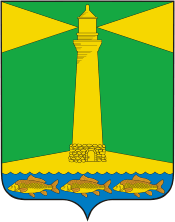 АДМИНИСТРАЦИЯ ШАБЕЛЬСКОГО СЕЛЬСКОГО ПОСЕЛЕНИЯ ЩЕРБИНОВСКОГО РАЙОНАПОСТАНОВЛЕНИЕот 01.12.2020                                                                                                     №  155                                               село ШабельскоеИсточник финансированиямуниципальной программыОбъемфинансирования всего, рублейв том числе:в том числе:в том числе:в том числе:Источник финансированиямуниципальной программыОбъемфинансирования всего, рублей2020 год2021 год2022 год2023 годМуниципальная программа, всего1323024,93201963,33373687,2373687,2373687,2в том числе бюджет Шабельского сельского поселения Щербиновского района1323024,93201963,33373687,2373687,2373687,2Основное мероприятие № 1«Выплата дополнительного материального обеспечения лицам, замещавшим выборные муниципальные должности, должности муниципальной службы Шабельского сельского поселения Щербиновского района»1323024,93201963,33373687,2373687,2373687,2ПРИЛОЖЕНИЕ № 2                     УТВЕРЖДЕНпостановлением администрации   Шабельского сельского поселения Щербиновского района   от _____________ № ____Наименование муниципальной программы   муниципальная программа  «Социальная поддержка граждан в  Шабельском сельском поселении Щербиновского района» (далее - муниципальная программа)Координатор муниципальной программыфинансовый отдел администрация Шабельского сельского поселения Щербиновского районаКоординаторы подпрограмм муниципальной программыне предусмотреныУчастники муниципальной программы  не предусмотреныПодпрограммы муниципальной программы Ведомственные целевые ПрограммыОсновные мероприятиямуниципальной программы не предусмотреныне предусмотреныОсновное мероприятие № 1«Выплата дополнительного материального обеспечения лицам, замещавшим выборные муниципальные должности, должности муниципальной службы Шабельского сельского поселения Щербиновского района»Цели муниципальной программы  повышение качества жизни отдельных категорий граждан населения Шабельского сельского поселения Щербиновского районаЗадачи муниципальной программы  исполнение обязательств поселения по оказанию мер социальной поддержки отдельным категориям гражданПеречень целевых показателей муниципальной программыдоля граждан, получающих меры социальной поддержки в общей численности населения Шабельского сельского поселения Щербиновского районаЭтапы и сроки реализации муниципальной программы  этапы не предусмотрены, сроки реализации муниципальной программы - 2020 - 2023 годы Объемы и источники  финансирования муниципальной программыКонтроль за выполнением муниципальной программыфинансовый отдел администрации Шабельского сельского поселения Щербиновского района.ПРИЛОЖЕНИЕ № 3УТВЕРЖДЕНЫпостановлением администрацииШабельского сельского поселенияЩербиновского районаот _____________ № ____«ПРИЛОЖЕНИЕ № 2к муниципальной программеШабельского сельскогопоселения Щербиновского района«Социальная поддержка гражданв  Шабельском сельском поселении Щербиновского района»№ п/пНаименование целевого показателяЕдиница измеренияЗначение показателей:Значение показателей:Значение показателей:Значение показателей:№ п/пНаименование целевого показателяЕдиница измерения2020 2021 202220231Муниципальная программа Шабельского сельского поселения Щербиновского района «Социальная поддержка граждан вШабельском сельском поселении Щербиновского района» Муниципальная программа Шабельского сельского поселения Щербиновского района «Социальная поддержка граждан вШабельском сельском поселении Щербиновского района» Муниципальная программа Шабельского сельского поселения Щербиновского района «Социальная поддержка граждан вШабельском сельском поселении Щербиновского района» Муниципальная программа Шабельского сельского поселения Щербиновского района «Социальная поддержка граждан вШабельском сельском поселении Щербиновского района» Муниципальная программа Шабельского сельского поселения Щербиновского района «Социальная поддержка граждан вШабельском сельском поселении Щербиновского района» Муниципальная программа Шабельского сельского поселения Щербиновского района «Социальная поддержка граждан вШабельском сельском поселении Щербиновского района» 1.1Цель повышение качества жизни отдельных категорий граждан населения Шабельского сельского поселения Щербиновского района Цель повышение качества жизни отдельных категорий граждан населения Шабельского сельского поселения Щербиновского района Цель повышение качества жизни отдельных категорий граждан населения Шабельского сельского поселения Щербиновского района Цель повышение качества жизни отдельных категорий граждан населения Шабельского сельского поселения Щербиновского района Цель повышение качества жизни отдельных категорий граждан населения Шабельского сельского поселения Щербиновского района Цель повышение качества жизни отдельных категорий граждан населения Шабельского сельского поселения Щербиновского района 1.1.1Задача: исполнение обязательств поселения по оказанию мер социальной поддержки отдельным категориям гражданЗадача: исполнение обязательств поселения по оказанию мер социальной поддержки отдельным категориям гражданЗадача: исполнение обязательств поселения по оказанию мер социальной поддержки отдельным категориям гражданЗадача: исполнение обязательств поселения по оказанию мер социальной поддержки отдельным категориям гражданЗадача: исполнение обязательств поселения по оказанию мер социальной поддержки отдельным категориям гражданЗадача: исполнение обязательств поселения по оказанию мер социальной поддержки отдельным категориям граждан1.1.1.1Целевой показатель: доля граждан, получающих меры социальной поддержки в общей численности населения Шабельского сельского поселения Щербиновского района%100100100100ПРИЛОЖЕНИЕ № 4                       УТВЕРЖДЕНОпостановлением администрации            Шабельского сельского поселения Щербиновского района                                                                  от _____________ № ___                                                           «ПРИЛОЖЕНИЕ № 3                                                              к муниципальной программе                                                             Шабельского сельского                                                                поселения Щербиновского района                                                              «Социальная поддержка граждан                                                              в  Шабельском сельском поселении                                                                  Щербиновского района»№ п/пНаименование мероприятияИсточникфинансированияОбъем финансирования, всего (руб.)в том числе по годам:в том числе по годам:в том числе по годам:в том числе по годам:Непосредственный результат реализациимероприятияМуниципальныйзаказчик, главный распорядитель (распорядитель)бюджетных средств, исполнитель№ п/пНаименование мероприятияИсточникфинансированияОбъем финансирования, всего (руб.)2020202120222023Непосредственный результат реализациимероприятияМуниципальныйзаказчик, главный распорядитель (распорядитель)бюджетных средств, исполнитель1Цель: повышение качества жизни отдельных категорий граждан населения Шабельского сельского поселения Щербиновского районаЦель: повышение качества жизни отдельных категорий граждан населения Шабельского сельского поселения Щербиновского районаЦель: повышение качества жизни отдельных категорий граждан населения Шабельского сельского поселения Щербиновского районаЦель: повышение качества жизни отдельных категорий граждан населения Шабельского сельского поселения Щербиновского районаЦель: повышение качества жизни отдельных категорий граждан населения Шабельского сельского поселения Щербиновского районаЦель: повышение качества жизни отдельных категорий граждан населения Шабельского сельского поселения Щербиновского районаЦель: повышение качества жизни отдельных категорий граждан населения Шабельского сельского поселения Щербиновского районаЦель: повышение качества жизни отдельных категорий граждан населения Шабельского сельского поселения Щербиновского районаЦель: повышение качества жизни отдельных категорий граждан населения Шабельского сельского поселения Щербиновского района1.1Задача: исполнение обязательств поселения по оказанию мер социальной поддержки отдельным категориям гражданЗадача: исполнение обязательств поселения по оказанию мер социальной поддержки отдельным категориям гражданЗадача: исполнение обязательств поселения по оказанию мер социальной поддержки отдельным категориям гражданЗадача: исполнение обязательств поселения по оказанию мер социальной поддержки отдельным категориям гражданЗадача: исполнение обязательств поселения по оказанию мер социальной поддержки отдельным категориям гражданЗадача: исполнение обязательств поселения по оказанию мер социальной поддержки отдельным категориям гражданЗадача: исполнение обязательств поселения по оказанию мер социальной поддержки отдельным категориям гражданЗадача: исполнение обязательств поселения по оказанию мер социальной поддержки отдельным категориям гражданЗадача: исполнение обязательств поселения по оказанию мер социальной поддержки отдельным категориям граждан1.1.1Основное мероприятие № 1«Выплата дополнительного материального обеспечения лицам, замещавшим выборные муниципальные должности, должности муниципальной службы Шабельского сельского поселения Щербиновского района»всего1323024,93201963,33373687,2373687,2373687,2Выплата дополнительного материального обеспечения лицам, замещавшим выборные муниципальные должности, должности муниципальной службы Шабельского сельского поселения Щербиновского районаадминистрация Шабельского сельского поселения Щербиновского района1.1.1Основное мероприятие № 1«Выплата дополнительного материального обеспечения лицам, замещавшим выборные муниципальные должности, должности муниципальной службы Шабельского сельского поселения Щербиновского района»местный бюджет1323024,93201963,33373687,2373687,2373687,2Выплата дополнительного материального обеспечения лицам, замещавшим выборные муниципальные должности, должности муниципальной службы Шабельского сельского поселения Щербиновского районаадминистрация Шабельского сельского поселения Щербиновского районаИтогоИтоговсего1323024,93201963,33373687,2373687,2373687,2ИтогоИтогоместный бюджет1323024,93201963,33373687,2373687,2373687,2